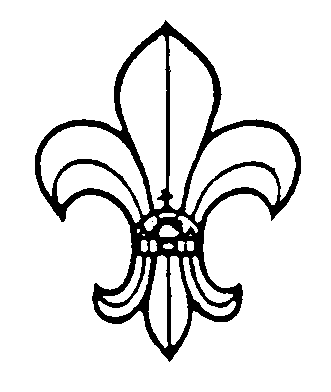 KÜLFÖLDI MAGYAR CSERKÉSZSZÖVETSÉGHUNGARIAN SCOUT ASSOCIATION IN EXTERIS  ASOCIACIÓN SCOUT HÚNGARA EN EL EXTERIOR  UNGARISHER AUSLANDSPFADFINDERBUNDJelentkezési lapA 2013. Auguszus 23 és 25 közötti Portlandi CserkésztáborraTáborozó Név: 		Házszám:	Utca:	Apt:		Város:		Irányitószám:					Email cím (Táborozó): 	____       Email cím (szülők):__________________________	 	Telefonszám: (      ) 	  Születési dátum (honap/nap/év): 	/	/		Magyarbeszéd szintje (tegyél X-et a skálán)*: 10--------------9--------------8--------------7--------------6--------------5--------------4--------------3--------------2--------------1Beszél és Ért beszédet	Ért, keveset beszél	Keveset ért, nem beszél* Táborozó muszály megértsen legalább egyszrübb utasitásokat Magyarul; minden Magyarul lesz levezetve. Voltál már táborozni? Igen/Nem	Volt-e a táborozó szülőknélküli többnapos táboron: Igen/NemSzülő szeretne táborozni közeli táborban: Igen/Nem	Érdekel más családdal carpool: Igen/NemFoglald össze röviden mit vársz a tábortol (szülő is kitöltheti ha túl fiatal a táborozó)		Alulírott	beleegyezem, hogy gyermekem, 	, a 2013. Augusztus 23-25.között megtartandó Portlandi cserkésztáboron részt vegyen. Megbízom és felhatalmazom a Külföldi Magyar Cserkészszövetség által kijelölt vezetőket, hogy a tábor teljes időtartalma alatt engem teljes mértékben helyettesítsenek, és ilyen minőségben, az elvárható gondossággal megtett intézkedéseiket elfogadom.(A csatolt egészségügyi ûrlapot szíveskedjék kitölteni és visszaküldeni.)                Dátum	Táborozó Aláírás	Szülő AláírásEgyéb Adat – Tartsad meg ezt a részt
Jelentkezési határidő: Julius 30, 2013.Tábori DíjAhhoz, hogy müködőképes legyen a tábor, tábor díjat a következőre szabtuk:Első gyermek: $90Második gyerek: $80Harmadik+ gyerek: $70Fejenként $50 fizetendő  Julius 30-ra; A többit kérjük helyben tábor kezdete elött. Pld: 3 gyermek esetén $150-at kérünk Junius 30-án, maradék $90-at Augusztus 23-án mikor megérkeztek. Fizetési modszer: kizárolag csekket fogadunk el. Küldeni lehet erre a címre: 2057 NW Johnson St. Portland, OR 97209, vagy kézbe lehet adni táborrendezőnek (Tóth Ildikó). Csekkeket „Ildikó Tóth” névre, és Memo-ra „Portland Hungarian Scounting”.Ebben benne van: étkezés, szállás, jelmez anyagok, tábori felszerelés*, egészségügyi felszerelés.Szülőknek táborHa szülő is szeretne táborzoni egy közeli táborhelyen a cserkésztábor közben, Balogh Tünde rendezi, lepjetek kapcsolatba vele: tundebalogh@yahoo.com Kérem ne leselkedjetek, ez megzavarja a gyerekek élményét!Útirány: From Idleyld Park, OR, take State Rt. 138 east 25.1 miles to Horseshoe Bend sign.  Turn right at sign onto Forest Rt. 4750 and go 0.1 miles to a "Y" intersection.  Bear right and go 0.7 miles to campground.Cserkész TáborhelyHorseshoe Bend campground. Ezen belül van a Deer Flat Group Campground ahol a gyerekek lesznek.
  Latitude : 43.288477  Longitude : -122.6274Szulő Táborhely adatokCAMPGROUND NAME: Horseshoe BendSTATE: OregonREGION: Pacific NorthwestRANGER DISTRICT: North UmpquaNEAREST CITY/TOWN: Idleyld ParkRESERVATIONS: NoDIRECTIONS:From Idleyld Park, OR, take State Rt. 138 east 25.1 miles toHorseshoe Bend sign.  Turn right at sign onto Forest Rt. 4750 andgo 0.1 miles to a "Y" intersection.  Bear right and go 0.7 milesto campground.GENERAL COMMENTS:The elevation is 1,400 ft. The campground, in a stand of old growth Douglas fir, Sugar pine, and deciduous trees, has three loops (Deer, Otter, and Beaver Flat) on a bench stretching around a bend on the North Umpqua River.  Deer Loop is a reserveable group area and is not includedin this survey.  Beaver Flat is on the tip of the bench.  Itreceives the morning light first and has a more open appearance, providing most campsites along the river's edge a good view. Otter Flat stretches along the bend's west side and receives light late in the day.  Campsites in this loop are tucked into a more densely wooded area and are more private.  The bathroom facilities in Otter Flat are up a hill and are not wheelchair friendly.  The sound of the river can be heard throughout campground.  A raft launch site is at the "Y" intersection.  The river features challenging whitewater runs and world famous Steelhead trout springtime runs.  Gas, limited groceries and some RV supplies are available at Dry Creek Store, 1 mile east of campground.Seasonal Comment:Open May 20 through September 30.RATE AND MAXIMUM STAY PERMITTEDRate: $15 per dayMaximum Stay Permitted (days): 14CAMPGROUND SITE CONFIGURATIONNo. RV Sites: 0No. Tent Sites: 0No. Combined Sites (Tent or RV): 26Total Sites: 26No. Tables on Sites: 26No. Grilles on Sites: 26Equestrian Camping:  NoRV INFORMATIONHookups: NoneNo. RV Pull Throughs: 1Waste Station: NoAverage Parking Apron Size: 13' X 47'Comments:The parking aprons are paved.  Grey water disposal sites are scattered around the campground.  An RV waste station isavailable for a fee at Diamond Lake campground (Forest Service) to the east 32 miles or Elk Haven RV Park (private) to the west 27 miles.FACILITIESVaults: NoFlush Toilets: YesHot Showers: NoWheelchair Friendly Toilets: YesPublic Phone: NoPlayground: NoWater Spigots (non-site): 7Threaded: 0Comments:Only Beaver Flat Loop has wheelchair friendly toilets.WATER SPORTSLake: NoSwimming (provided): NoSailing: NoBoat Ramp: NoBoat Carry Down Access: YesPower Boating: NoBoating (no power): YesWater Skiing: NoRafting (whitewater): YesKayaking (whitewater): YesComments:North Umpqua River has 33.8 miles of Class I through Class IVwhitewater.HIKINGHorseshoe Bend Trail #1533 (foot) - 0.5 milesFISHING   Trout and salmon - subject to varying fishing regulations.Egészségügyi oldalPersonal Information All information will be held in strictest confidence Sex: Male __ Female __ Height:_________ Weight:_________ In case of emergency contact Name:___________________________________________________ Relationship:___________________________ Home Phone: (______)_______________ Work Phone: (_____)______________ Cell/Pager: (____)___________ Address: ______________________________________________________________________________________ OR Name: ___________________________________________________ Relationship: __________________________ Home Phone: (_____)_______________ Work Phone: (_____)_______________ Cell/Pager: (____)___________ Address: _______________________________________________________________________________________ Health Insurance Information Insurance Company: ___________________________ Health Insurance Number:______________________________ Insurance Company Claims Address: __________________________________________________________________ State/Province:______________________ Zip: ___________________________ Insurance Company Phone: (____)______________________Name of Policy Holder: ___________________________ Immunization Record Note: State law requires that this information be accurate and complete with dates of vaccination. Campers can not stay in camp if this information is incomplete! MM/DD/YYTetanus _____/_____/____Diphtheria ____/_____/____Polio ____/_____/______ Hepatitis B ___/____/___ Varicella ___/__  _/____ Measles ____/_____/_____Mumps _____/_____/____ Rubella _ __/____/_____ Haemophilus influenza Type B ____/____/____Info: http://www.cdc.gov/vaccines/parents/record-reqs/immuniz-records-child.htmlMedical Information Doctor’s Name: ____________________________________________ Phone: (_____)________________________Specialist’s Name: _________________________________________ Phone: (_____)__________________________ Are you currently being actively treated for anything? Yes/No If yes, describe the condition(s). Have your doctor list any medications that you are taking on the accompanying form. List any special instructions that we should know about to ensure your health during camp: ____________________________________________________________________________________________	  ___________________________________________________________________________________________	Allergies Do you have any allergies to medications? Yes/No Name the medication(s): 	 Do you have allergies to: Yes /No If Yes, name/Type Describe reaction: Insects 	Y/N 	 Animals 	Y/N 	Plants 	Y/N 	Foods 	Y/N 	Other 	Y/N 	Medical History Consent to Medical Treatment To the best of my knowledge, I / the above named camper, is in good health and do/does not suffer from any physical, mental, or emotional problems preventing the participation in camp activities. In case of medical emergency, permission is hereby granted to the camp first aid staff, physician or healthcare facility designated by the Camp Director to secure proper care and treatment, to hospitalize, order injections, anesthesia or surgery for me/the above named camper. I release the Hungarian Scout Association, its leaders, helpers and associates, as well as its participants and agents from liabilities and damages incurred by me/my child while participating in all the various scouting activities, or from any liability which may result from medical services pursuant to this waiver. Signature: _____________________________________ Relationship to camper: _____________________________ Name( Printed): _____________________________________  Date ( MM/DD/YY): ________________________Do you now or have you ever hadYesNoDescribe details briefly:Infectious diseases (Tuberculosis, HIV, Rheumatic fever, etc.)Infectious diseases (Tuberculosis, HIV, Rheumatic fever, etc.)Heart conditions (angina, heart attack congestive heart failure, etc.)Blood disorders (anemia, clotting problems, bruising, etc.)Breathing Problems (asthma, bronchitis, emphysema, etc.)Nervous system disorders (fainting, seizures, epilepsy, etc.)Mental disorders (depression, schizophrenia, etc.)Kidney disease (urinary tract infections, stones, dialysis,etc.)Digestive problems (ulcers, irritable bowel syndrome, eating disorders,etc.)Hormonal disorders (diabetes, thyroid, etc.)Are you pregnant (females 11 years and older)?Have you been in hospital for anything serious in the last two (2) years?